Declaro serem verdadeiras as informações prestadas e assumo total responsabilidade pelas mesmas, nos termos da legislação em vigor. ____ / ____ / ______                                    ___________________________________________               Data                                                                        (Assinatura do solicitante)2. Documentos obrigatóriosANEXAR A DOCUMENTAÇÃO ABAIXO:Cópia da Certidão de Óbito do servidor ou aposentado falecido;Cópia do RG e CPF do servidor ou aposentado falecido;Cópia do último contracheque do servidor ou aposentado falecido;Cópia do cartão de canta bancária (corrente ou poupança) do responsável pelas despesas do funeralNota original (quitada) e cópia das despesas com o funeral.Cópia do RG e CPF do responsável pelas despesas com o funeral;Cópia do comprovante de endereço do responsável pelas despesas funerais.USO EXCLUSIVO DA PMSD3. Dep. PessoalConferência dos dados informados:              (    ) Corretos                                   (     ) Pendentes: _________________________/_____/______                                                           ___________________________________        Data                                                                                       Assinatura responsável                                                                     4. Dep. ContábilDotação: _____________________________________________ Fonte de Recurso: ________________________     Valor:_______________________________/_____/______            ____________________________       _______________________________               Data                                                      Contador                                                            Tesoureiro5. Despacho Prefeito MunicipalConforme analise dos dados informados solicito o despacho do Exmo Sr. Prefeito referente ao requerido acima: 				(    ) Autorizo   		    (    ) Não autorizo        ____/_____/______                                                           ____________________________________                 Data                                                                                       Prefeito MunicipalInstrução:_ ITEM I – Deverá ser preenchido pelo requerente. _Depois de preenchido o requerimento será encaminhado à: 1. Setor de protocolo2. Sec. Administração, para as devidas informações. 3. Dep. Folha de Pagamento e Registros Funcionais, para cálculo. 4. Setor do Gabinete para despacho.5. Setor de contabilidade e tesouraria, paga pagamento.Fundamentação Legal:Lei nº. 575, de 20 de outubro de 1995  - “Dispões sobre o Estatuto dos Servidores Públicos do Município de Santana do Deserto”.  SEÇÃO IIIDO AUXÍLIO FUNERALArt. 101 – O auxílio funeral é devido à família do servidor falecido, ainda que ao tempo de sua morte estivesse em disponibilidade ou aposentado, e seu valor será equivalente a um (1) mês de remuneração ou provento. § 1º - No caso de acumulação legal de cargos, o auxílio será pago somente em razão do cargo de maior vencimento. § 2º - Será concedido transporte à família do servidor quando este faleceu a serviço fora do município. § 3º  - O auxílio de que trata o caput deste artigo será pago, por meio de procedimento  sumaríssimo, no prazo de quarenta e oito (48) horas, à família do servidor falecido, mediante a apresentação da respectiva certidão de óbito. Art. 102 – Caso o servidor não tenha família, definida esta na forma do artigo 246 desta Lei, e sendo o funeral custeado por terceiro, este será indenizado, até o limite da remuneração do servidor falecido, mediante comprovação das despesas respectivas e apresentação do atestado de óbito competente, no prazo de setenta e duas (72) horas.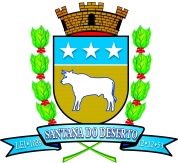 PREFEITURA MUNICIPAL DE SANTANA DO DESERTOProtocolo Nº____________________ 

Em _____/______/__________ 
REQUERIMENTO Auxílio FuneralVenho requerer auxílio funeral conforme Lei nº. 575, de 20 de outubro de 1995.PERRRRRRPERÍODO AO ____º QUINQUÊNIO de efetivo EXERCÍCIO, de acordo com as informações a seguir.Venho requerer auxílio funeral conforme Lei nº. 575, de 20 de outubro de 1995.PERRRRRRPERÍODO AO ____º QUINQUÊNIO de efetivo EXERCÍCIO, de acordo com as informações a seguir.Venho requerer auxílio funeral conforme Lei nº. 575, de 20 de outubro de 1995.PERRRRRRPERÍODO AO ____º QUINQUÊNIO de efetivo EXERCÍCIO, de acordo com as informações a seguir.Venho requerer auxílio funeral conforme Lei nº. 575, de 20 de outubro de 1995.PERRRRRRPERÍODO AO ____º QUINQUÊNIO de efetivo EXERCÍCIO, de acordo com as informações a seguir.Venho requerer auxílio funeral conforme Lei nº. 575, de 20 de outubro de 1995.PERRRRRRPERÍODO AO ____º QUINQUÊNIO de efetivo EXERCÍCIO, de acordo com as informações a seguir.Venho requerer auxílio funeral conforme Lei nº. 575, de 20 de outubro de 1995.PERRRRRRPERÍODO AO ____º QUINQUÊNIO de efetivo EXERCÍCIO, de acordo com as informações a seguir.Venho requerer auxílio funeral conforme Lei nº. 575, de 20 de outubro de 1995.PERRRRRRPERÍODO AO ____º QUINQUÊNIO de efetivo EXERCÍCIO, de acordo com as informações a seguir.Venho requerer auxílio funeral conforme Lei nº. 575, de 20 de outubro de 1995.PERRRRRRPERÍODO AO ____º QUINQUÊNIO de efetivo EXERCÍCIO, de acordo com as informações a seguir.Venho requerer auxílio funeral conforme Lei nº. 575, de 20 de outubro de 1995.PERRRRRRPERÍODO AO ____º QUINQUÊNIO de efetivo EXERCÍCIO, de acordo com as informações a seguir.Venho requerer auxílio funeral conforme Lei nº. 575, de 20 de outubro de 1995.PERRRRRRPERÍODO AO ____º QUINQUÊNIO de efetivo EXERCÍCIO, de acordo com as informações a seguir.Venho requerer auxílio funeral conforme Lei nº. 575, de 20 de outubro de 1995.PERRRRRRPERÍODO AO ____º QUINQUÊNIO de efetivo EXERCÍCIO, de acordo com as informações a seguir.Venho requerer auxílio funeral conforme Lei nº. 575, de 20 de outubro de 1995.PERRRRRRPERÍODO AO ____º QUINQUÊNIO de efetivo EXERCÍCIO, de acordo com as informações a seguir.Dados do RequerenteDados do RequerenteDados do RequerenteDados do RequerenteDados do RequerenteDados do RequerenteDados do RequerenteDados do RequerenteDados do RequerenteDados do RequerenteDados do RequerenteNome:Nome:Nome:Nome:Nome:Nome:Nome:Nome:Nome:Nome:Nome:Parentesco:Parentesco:Parentesco:Parentesco:Parentesco:CPF: _______________________________    RG:_______________________________CPF: _______________________________    RG:_______________________________CPF: _______________________________    RG:_______________________________CPF: _______________________________    RG:_______________________________CPF: _______________________________    RG:_______________________________CPF: _______________________________    RG:_______________________________CPF: _______________________________    RG:_______________________________CPF: _______________________________    RG:_______________________________CPF: _______________________________    RG:_______________________________CPF: _______________________________    RG:_______________________________CPF: _______________________________    RG:_______________________________Endereço:Endereço:Endereço:Endereço:Endereço:Endereço:Endereço:Endereço:Endereço:Endereço:Endereço:Bairro:Bairro:Bairro:Cidade:Cidade:Cidade:Cidade:Cidade:Cidade:UF:CEP:Telefone: Celular:Celular:Celular:Email:	                         Email:	                         Email:	                         Email:	                         Agência:Agência:Banco:Banco:Banco:Banco:Conta:Conta:Conta:Conta:Conta:Nome do servidor:Nome do servidor:Nome do servidor:Nome do servidor:Nome do servidor:Nome do servidor:Matrícula:Matrícula:Matrícula:Matrícula:Matrícula:Cargo:Cargo:Cargo:Cargo:Cargo:Cargo:(   ) Ativo       (   ) Inativo(   ) Ativo       (   ) Inativo(   ) Ativo       (   ) Inativo(   ) Ativo       (   ) Inativo(   ) Ativo       (   ) InativoData do falecimento: ____/____/______Data do falecimento: ____/____/______Data do falecimento: ____/____/______Data do falecimento: ____/____/______Data do falecimento: ____/____/______Data do falecimento: ____/____/______CPF:CPF:CPF:CPF:CPF: